О проведении весенних месячников по санитарно-экологической очистке и благоустройству населенных пунктов на территории Сутчевского сельского поселенияВ целях улучшения санитарно-эпидемиологической и экологической обстановки, озеленения населенных пунктов на территории поселения с целью обеспечения чистоты и порядка, приведения в надлежащее состояние территорий домов, внутридомовых подъездов, детских площадок многоквартирных домов, а так же территорий кладбищ и работам по восстановлению и приведению в порядок  памятников, благоустройству памятных мест, связанных с событиями Великой Отечественной Войны 1941-1945 гг., администрация Сутчевского сельского поселения постановляет:1. Провести в Сутчевском сельском поселении с 23 марта по 23 май 2020г. месячник по санитарно-экологической очистке и благоустройству населенных пунктов на территории поселения.2. Рекомендовать депутатам и старостам поселения, руководителям предприятий и организаций:- обеспечить массовое привлечение населения на работы по благоустройству и озеленению территорий населенных пунктов, предприятий и организаций, приведению в надлежащее состояние кладбищ, благоустройству мест массового отдыха, ликвидации несанкционированных свалок;- обеспечить освещение в средствах массовой информации и на сайте поселения ход проводимых мероприятий.3. Уделить особое внимание приведению в надлежащее состояние территории дворов, внутридомовых подъездов, детских площадок многоквартирных домов.4. Контроль за исполнением настоящего постановления оставляю за собой.5. Настоящее постановление вступает в силу с момента подписания и подлежит официальному опубликованию.Глава Сутчевского сельского поселения                                                        С.Ю. ЕмельяноваЧĂВАШ РЕСПУБЛИКИСĔнтĔрвĂрри РАЙОНĚКУКАШНИ ЯЛ ПОСЕЛЕНИЙĚНАДМИНИСТРАЦИЙĚЙЫШĂНУ2020.03.23 35 №Кукашни ялě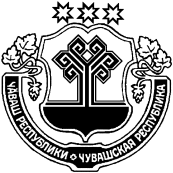 ЧУВАШСКАЯ РЕСПУБЛИКА
МАРИИНСКО-ПОСАДСКИЙ РАЙОНАДМИНИСТРАЦИЯСУТЧЕВСКОГО СЕЛЬСКОГОПОСЕЛЕНИЯПОСТАНОВЛЕНИЕ23.03.2020 № 35деревня Сутчево